Adaptive PickleballAdaptive Pickleball is an international sport that was designed for people with physical impairments. The game uses equipment and modified rules, including a double bounce, making this sport accessible and fun for all! Participants are welcome to bring their own assistive devices or support person at no additional charge. 18+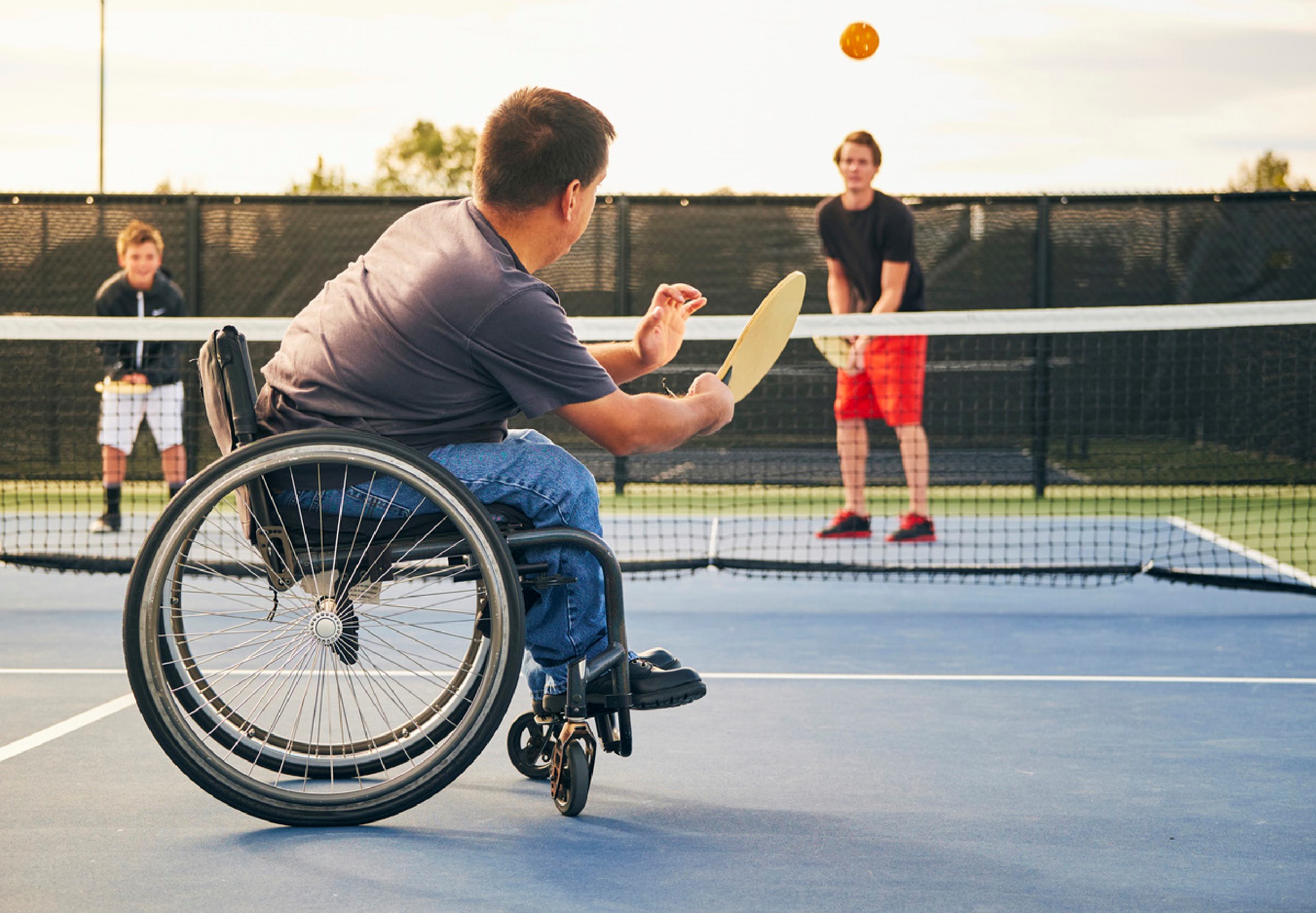 Simcoe Recreation CentreTuesdaysOctober 18 - February 28 10:30 - 11:30 a.m.$5.00Exclusion dates: December 20 & 27